Robert Smith Financial Aid Administrator[Today’s Date][341 Company Address]
[Company City, State xxxxx]
[(xxx) xxx-xxxx]
[hiring.manager@gmail.com]Dear [Mr./Mrs./Ms.] [Hiring Manager’s Name],I want to present the combination of skills and related work journeys that make me eligible to apply for the position of Financial Aid Administrator with your firm. I have a knowledgeable background of 5 years in identifying aid eligibility, offering student support, and processing loans.Spotlighting my key responsibilities in the current role:Assess the financial viability of the students and accordingly suggest the scheme.Coordinate with the admission counselors to complete the enrollment procedure.Participate in seminars and events held by the financial aid committee.Ensure adherence with the guidelines and standards.Maintain students' detailed records.Conduct interviews of the students.Approve and reject applications.I believe that I'd become a great asset to your team by determining & conveying program applications as per the student requirements.My enclosed resume will help you with my educational background and previous working experience in similar roles. I hope to have a face-to-face discussion on how I will significantly contribute to achieving your long-term goals.Sincerely,[Your Name]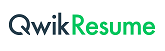 © This Free Cover Letter is the copyright of Qwikresume.com. Usage Guidelines